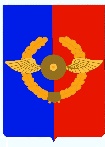 Российская ФедерацияИркутская областьУсольское районное муниципальное образованиеА Д М И Н И С Т Р А Ц И Я Городского поселенияСреднинского муниципального образованияП О С Т А Н О В Л Е Н И ЕОт 18.05.2020г.                                   п. Средний                                            № 21О проведении смотра-конкурса «Уютный дворик» на территории городского поселения Среднинского муниципального образованияВ целях развития благоустройства территории Среднинского муниципального образования, повышения активности граждан, проживающих на территории Среднинского муниципального образования, руководствуясь Федеральным законом от 06.10.2003 г. N 131-ФЗ "Об общих принципах организации местного самоуправления в Российской Федерации", в соответствии со ст. 23, 46 Устава Среднинского муниципального образования, администрация городского поселения Среднинского муниципального образования П О С Т А Н О В Л Я Е Т:1. Организовать и провести с 20 мая по 31 августа 2020 года на территории городского поселения Среднинского муниципального образования смотр-конкурс «Уютный дворик».2. Утвердить Положение о порядке и условиях проведения смотра-конкурса об организации и проведении конкурса «Уютный дворик» на территории городского поселения Среднинского муниципального образования. (Приложение N 1).3. Утвердить состав комиссии по организации и подведению итогов смотра-конкурса (Приложение N 2).4. Главному инспектору по делопроизводству, хранению и архивированию документов Сопленковой О.А.: опубликовать данное постановление в газете «Новости» и разместить на официальном сайте Среднинского муниципального образования в сети «Интернет»;4. Главному инспектору по планированию и формированию бюджета – Платоновой И.И. выделить денежные средства на приобретение поощрительных призов победителям конкурса в сумме 5,0 тысяч рублей.Глава городского поселенияСреднинского муниципального образования                              В.Д. БарчуковПриложение 1к постановлению администрациигородского поселенияСреднинского муниципального образованияот 18.05.2020г. № 21Положение о порядке и условиях проведения смотра-конкурса  «Уютный дворик» на территории городского поселения Среднинского муниципального образования1. ОБЩИЕ ПОЛОЖЕНИЯ1.1. Настоящее Положение о порядке и условиях проведения данного конкурса разработано в соответствии с Федеральным законом от 06.10.2003г. N 131-ФЗ "Об общих принципах организации местного самоуправления в Российской Федерации", Уставом Среднинского муниципального образования с целью повышения активной гражданской позиции жителей, вовлечения их в процесс местного самоуправления.1.2. Настоящее Положение определяет требования к участникам конкурса, порядок отбора участников конкурса, критерии оценки.2. ЦЕЛЬ ПРОВЕДЕНИЯ КОНКУРСА2.1. Целью проведения конкурса является: - улучшение благоприятного общественного климата и условий для более комфортного проживания граждан; - развитие и поддержка инициативы граждан, проживающих на территории Среднинского муниципального образования и принимающих активное участие в благоустройстве территории общего пользования; - создание благоприятных условий для проявления инициативы граждан по благоустройству домов, придомовых территорий, дворов, улиц и иных общественных территорий.3. УЧАСТНИКИ КОНКУРСА3.1.  Участниками конкурса являются жители Среднинского муниципального образования, ТОС.3.2. Участие в конкурсе является добровольным. 4.  ОРГАНИЗАЦИЯ И ПРОВЕДЕНИЕ КОНКУРСА4.1 Организация и проведение конкурса возлагается на конкурсную комиссию. Конкурсная комиссия создается из представителей администрации поселения, сотрудников МБУК «КСЦ «Полёт», депутатов Думы поселения, общественности.4.2. Отбор участников конкурса производится на основании предложений членов конкурсной комиссии и заявки от жителей поселения, ТОСов поступивших в конкурсную комиссию до 20 июня 2020 года. Комиссия проводит осмотры территории до 30 июля текущего года.4.3. Конкурсная комиссия рассматривает представленные материалы и подводит итоги конкурса до 31 августа текущего года.4.4. Смотр – конкурс проводится по следующим номинациям:- инициатива граждан по оформлению балкона «Красота своими руками»;- инициатива граждан по благоустройству двора «Детям только лучшее».5. КРИТЕРИИ ОЦЕНКИ 5.1.  Критерии оценки конкурса в номинации инициатива граждан по оформлению балкона «Красота своими руками»:- общий эстетический вид;- санитарное состояние балкона;- наличие зеленых насаждений и цветников на территории балкона;- творческая индивидуальность, оригинальность;- наличие вечернего искусственного освещения балкона (приветствуется); - творческая индивидуальность, оригинальность;- многообразие форм и интересных сочетаний в благоустройстве;- дополнительные показатели.5.2.  Критерии оценки конкурса в номинации инициатива граждан по благоустройству двора «Детям только лучшее»:- наличие проекта благоустройства;- общий эстетический вид;- санитарное состояние территории;- наличие зеленых насаждений, газонов и цветников на территории объекта благоустройства;- творческая индивидуальность, оригинальность;- наличие простейших спортивных сооружений для игр и отдыха детей и подростков; - разнообразие условий для организации игр, мероприятий и отдыха детей и подростков (песочницы, столики, лавочки и т.д.);- регулярность использования объекта, его пропускная способность; - проявление общественной активности в совместной работе по уборке, ремонту, благоустройству и озеленению территории (взрослые и дети);- дополнительные показатели. 6. НАГРАЖДЕНИЕ6.1. Победитель конкурса в номинации инициатива граждан по оформлению балкона «Красота своими руками» награждается благодарственным письмом главы городского поселения Среднинского муниципального образования и ценным подарком.6.2. Победитель конкурса в номинации инициатива граждан по благоустройству двора «Детям только лучшее» награждается благодарственным письмом и ценным подарком.6.2.  Конкурсная комиссия имеет право во время объездов выделить интересный объект, выставленный впервые и выгодно отличающийся от остальных конкурсных объектов, и поощрить участника благодарственным письмом и поощрительным призом в номинации «Открытие года».6.3 Объявление итогов конкурса и награждение победителей осуществляется в торжественной обстановке, с последующей информацией на информационном стенде в администрации Среднинского МО и официальном сайте Администрации в сети интернет.7.1. ФИНАНСИРОВАНИЕ КОНКУРСА7.1. Затраты, связанные с организацией, проведением и подведением итогов конкурса, осуществляются за счет бюджета городского поселения Среднинского муниципального образования по муниципальной программе «Благоустройство территории городского поселения Среднинского муниципального образования на 2020-2026 годы».Приложение № 2 к постановлению администрациигородского поселенияСреднинского муниципального образованияОт 18.05.2020г. № 21Состав комиссии по проведению смотра-конкурса«Уютный дворик» на территории городского поселения Среднинского муниципального образованияПредседатель комиссии:Т.Е. Сагитова – заместитель главы городского поселения Среднинского муниципального образования.Члены комиссии:О.В. Мунтян – старший инспектор по муниципальному хозяйству администрации Среднинского муниципального образования.Иванова М.М. – ведущий специалист по благоустройству и землепользованию администрации Среднинского муниципального образования.И.И. Хлыстова – директор МБУК «КСЦ «Полёт».Е.Ю. Евсеев – председатель думы городского поселения Среднинского муниципального образования (по согласованию).О.Г. Вырезкова – депутат Думы, член Совета женщин при администрации Среднинского муниципального образования .Н.А. Мурсаева – техник ДУ №1 ЖКС №12 филиала ФГБУ «ЦЖКУ» мин.обороны России по ВКС.